                                 Upper Springfield Development Co Ltd                  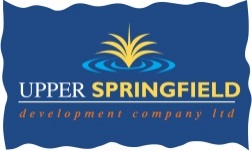 Application for the Post of Integrated Partnership Administrative OfficerConfidentialCompleted applications should be returned by email by 31st August 2017 at 12 noon to:  Karen Fegan sifadmin@usdt.co.uk                    Tel No:  028 90236677Application Ref No IPA:   /_____NOTE:	Please type this application.  CV’s will not be accepted in lieu of the application formForename:						 Surname  					Address:  												National insurance:						Tel No: 	H			W				M				Email:							How did you learn of this post?    Nijobs.com 		Communityni 		Other (please specify)_________________________COURSES AND/OR RELEVANT TRAINING UNDERTAKEN EMPLOYMENT HISTORY Please demonstrable the Essential criteria below:QualificationTraining Provider or Examining BodyGrade(if applicable)Please give details here of all the positions held.  Start with your present or most recent position and work back (please add attached sheet if necessary)Please give details here of all the positions held.  Start with your present or most recent position and work back (please add attached sheet if necessary)Please give details here of all the positions held.  Start with your present or most recent position and work back (please add attached sheet if necessary)Please give details here of all the positions held.  Start with your present or most recent position and work back (please add attached sheet if necessary)Please give details here of all the positions held.  Start with your present or most recent position and work back (please add attached sheet if necessary)Please give details here of all the positions held.  Start with your present or most recent position and work back (please add attached sheet if necessary)DatesDatesName and Address of Employer and nature of business.Position held Salary Reasons for leavingFrom ToA demonstrable track record covering two years’ experience of working in administrationDemonstrable track record of taking minutes for a board and/or a range of subgroups/working groupsDemonstrable experience in the proficient use of Microsoft Office Package: - such as Word,  PowerPoint and OutlookDemonstrable experience of using/updating social media platforms such as:- Facebook & Twitter5 GCSE’s  including Maths and English  at grade C or above OR NVQ Level 2 in Business Administration or equivalent OR Where a candidate does not have the relevant qualification the experience of working within the field of administration will be enhanced to four yearsExcellent organisational & administrative skillsExcellent ICT skillsAbility to work  as  part of  a teamAbility to meet deadlines and to prioritise workloadAbility to use initiativeExcellent communication skillsAdhere to ConfidentialityAbility to work flexible hours as necessaryAn excellent level of understanding of the issues within disadvantaged communitiesANY OTHER DETAILS(Please use this space to give any other details you may wish to add)How soon would you be able to take up your appointment?REFERENCES(Please give the name of two people who we will contact for a reference – one must be your most recent employer).  Please note we will be contacting referees prior to interview unless otherwise advised by you.NAME    			NAME  							POSITION		 	POSITION  					ADDRESS 			ADDRESS   					TEL 			TEL	   					EMAIL        _____________________    EMAIL        	 				DECLARATIONI hereby declare that the information given on this application form is to the best of my knowledge, true and correct.  I also agree that any misrepresentations by me will lead to disqualification of this application, the withdrawal of any offer of employment or my employment being terminated without any obligation or liability to the Company other than for services rendered.SIGNATURE:  ___________________________  DATE ______________________